Pressemelding					Fredag 12 september 2014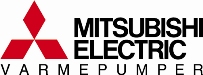 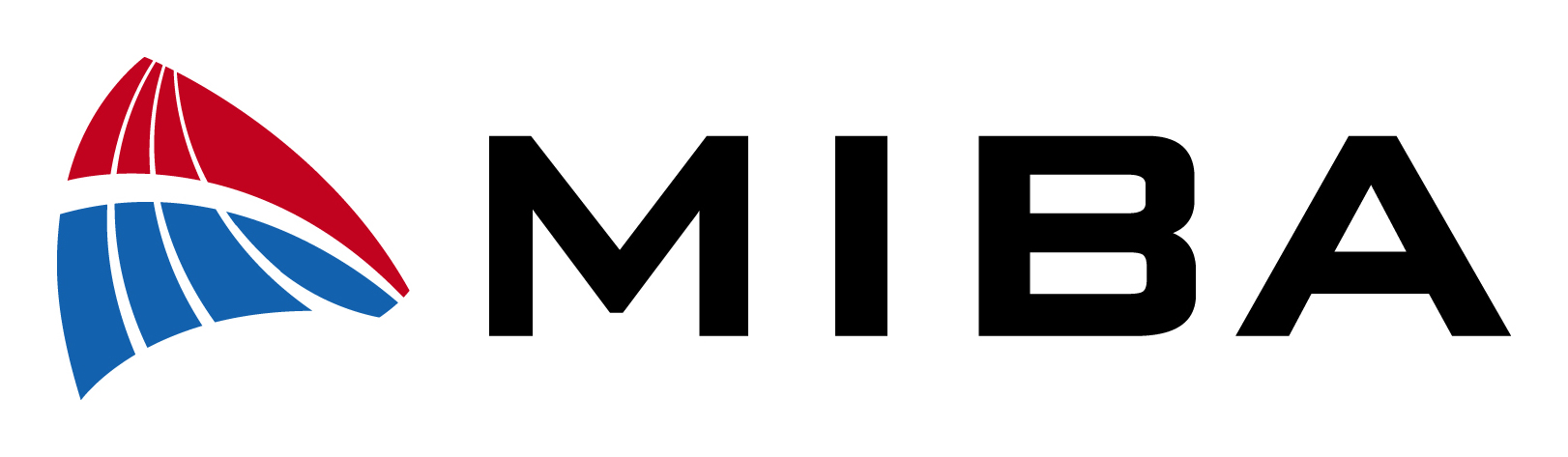 Miba vokser og satser tungt på kundeserviceImportøren av Mitsubishi Electric varmepumper i Norge er i sterk vekst og har ansatt 2 nye medarbeidere. Kundeservice har blitt opprettet og er nå et viktig satsingsområde for Miba.Gir alt for kundeneØkende etterspørsel etter Miba sine produkter og tjenester, gjør at Miba nå tar grep for å møte fremtiden. – Vi har fått tilbakemelding fra våre kunder de ønsker at vi skal være tilgjengelige, raske til å ordne opp og høyt kompetente på teknisk support, forklarer produktsjef Morten Østerhagen. Og nettopp derfor har Miba økt kapasiteten fra 3 til 4,5 årsverk på nettopp disse områdene. Teknisk support og kundeserviceEtter flere år med godt salg av varmepumper øker også behovet for teknisk support for ettermarkedet. Miba har nå delt opp dette området i to deler, kundeservice og teknisk support. Forskjellen er at på kundeservice så skal de ha en bred og generell kompetanse, som kan svare på de fleste saker raskt og effektivt. – I tillegg tar kundeservice imot alle forespørsler fra privatpersoner, legger Østerhagen til. Teknisk support består av 3 spisskompetente medarbeidere som kan holde kurs, teste maskiner og svare på mer komplekse anlegg og problemstillinger. Informasjon Kontaktpersoner pressemelding og ytterligere spørsmål:Einar Smidesang	 Markedssjef 		48891937 einar@miba.no Morten Østerhagen	Produktsjef		90682310 morten@miba.no 
Bildemateriale: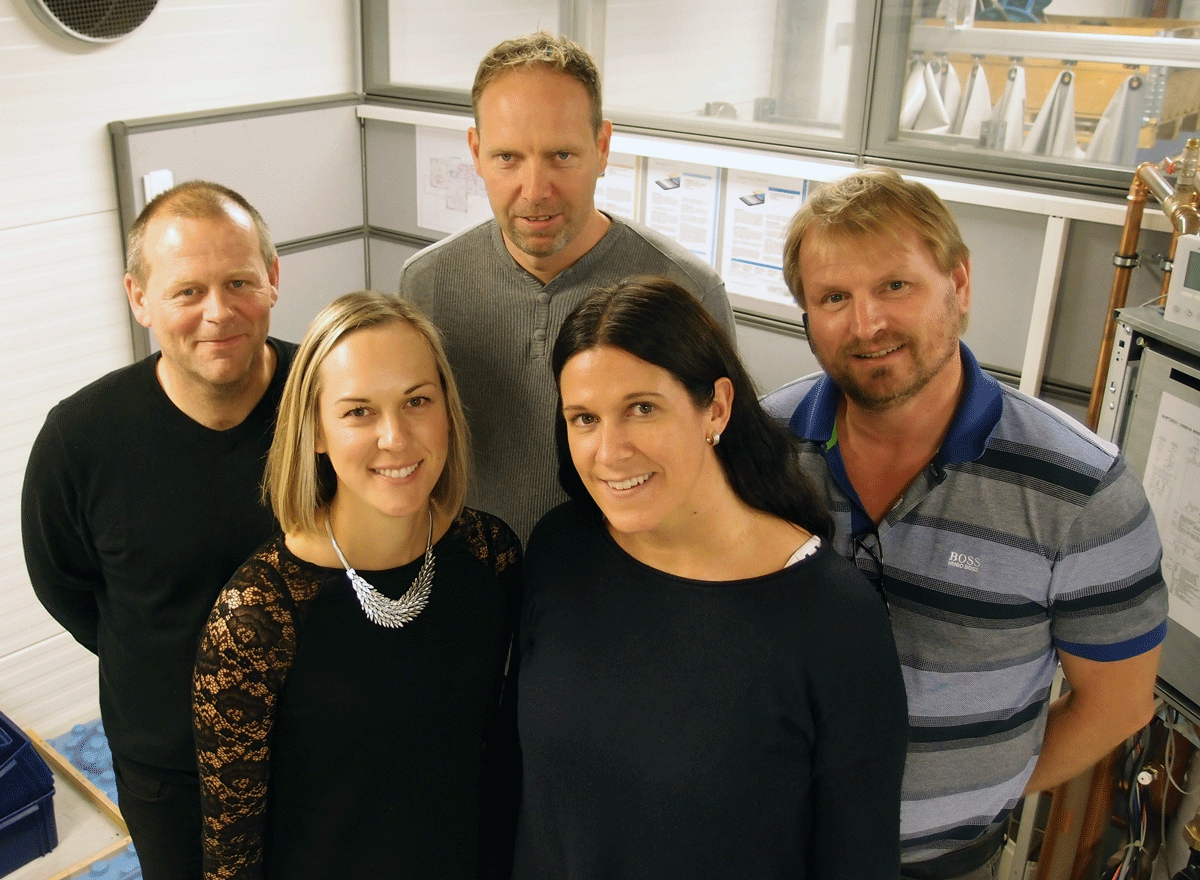 Bak fra venstre: Espen Ulverud, Morten Østerhagen og Steinar Tuft
Foran fra venstre: Anette Breivold og Hege Nøkleby Gulliksen
Bildedatabank på nett: http://miba.mynewsdesk.com/image/list

Linker:Presserom: www.miba.no/presse 
www.miba.no 